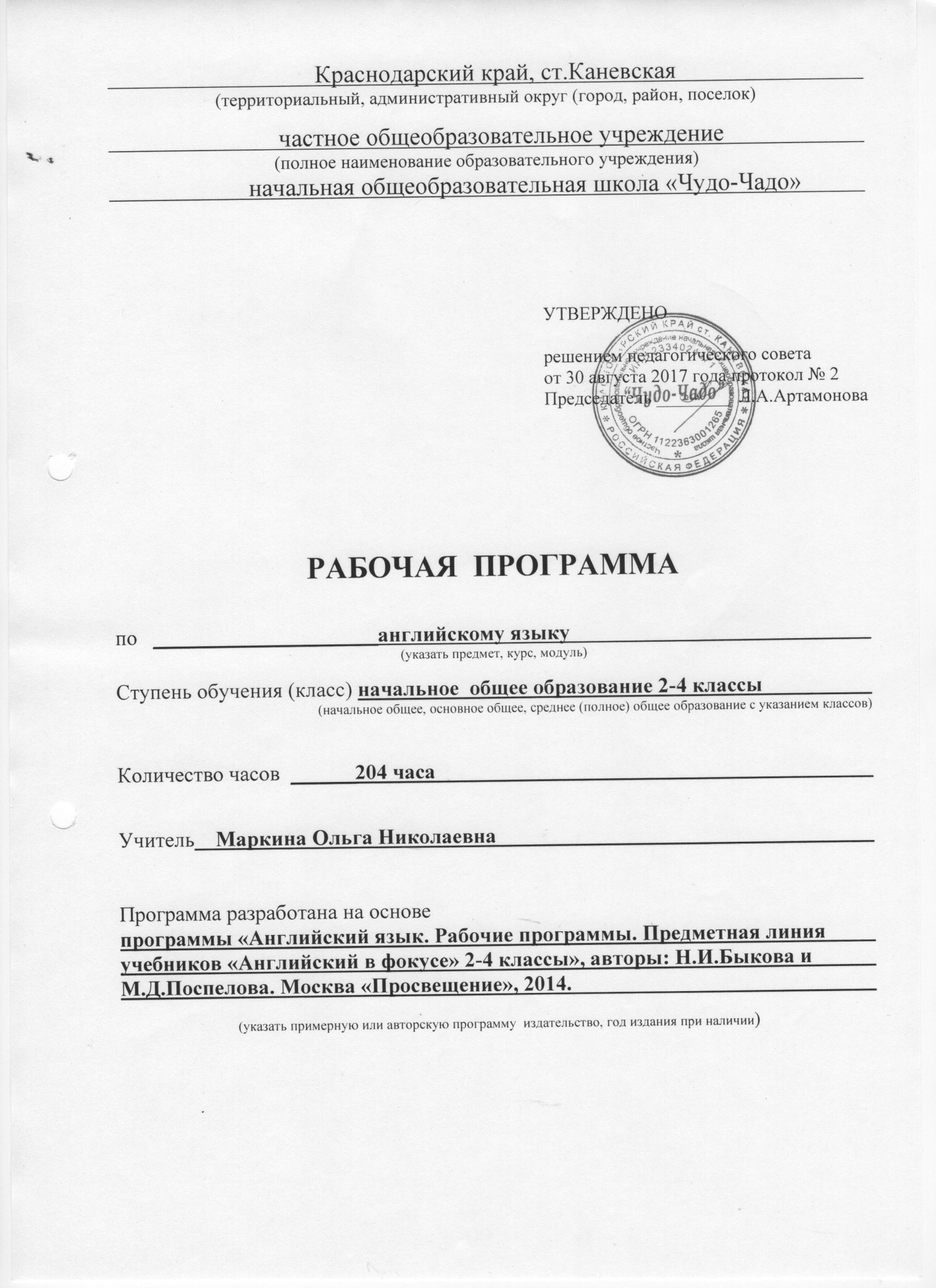 Пояснительная запискаРабочая программа по учебному предмету «Английский язык » для 2-4 классов является компонентом основной образовательной программы начального общего образования школы,  составлена в соответствии с федеральным государственным образовательным стандартом начального общего образования и на основе: программы «Английский язык. Рабочие программы. Предметная линия учебников «Английский в фокусе» 2-4 классы», авторы: Н.И.Быкова и	 Д.Поспелова. Москва «Просвещение», 2014г.Современные тенденции обучения иностранным языкам предусматривают тесную взаимосвязь прагматического и культурного аспектов содержания с решением задач воспитательного и образовательного характера в процессе развития умений иноязычного речевого общения. 	Предмет «Иностранный язык» способствует формированию представлений ученика о диалоге культур и духовных ценностей своего народа, национальной идентичности, гражданственности, норм морали и речевого поведения.	Интегративной целью обучения иностранному языку в начальных классах является формирование элементарной коммуникативной компетенции младшего школьника на доступном уровне речевой деятельности: аудировании, говорении, чтении и письме.	Элементарная коммуникативная компетенция понимается как способность и готовность младшего школьника осуществлять межличностное и межкультурное общение с носителями изучаемого иностранного языка в устной и письменной форме в ограниченном круге типичных ситуаций и сфер общения, доступных для младшего школьника. Следовательно, изучение иностранного языка в начальной школе направлено на достижение следующих целей:формирование представлений об английском языке как средств общения, позволяющем добиваться взаимопонимания с людьми, говорящими/ пишущими на английском языке, узнавать новое через звучание и письменные тексты;формирование умения общаться на иностранном языке, на элементарном уровне с учетом речевых возможностей и потребностей младших школьников в устной (аудирование и говорение) и письменной (чтение и письмо) формах;развитие речевых, интеллектуальных и познавательных способностей младших школьников, а также их общеучебных умений; развитие мотивации к дальнейшему овладению английским языком;приобщение детей к новому социальному опыту с использованием иностранного языка: знакомство младших школьников с миром зарубежных сверстников, с зарубежным детским фольклором и доступными образцами художественной литературы; воспитание дружелюбного отношения к представителям других стран; расширение лингвистического кругозора младших школьников; освоение элементарных лингвистических представлений, доступных младшим школьникам и необходимых для овладения устной и письменной речью на иностранном языке на элементарном уровне;обеспечение коммуникативно-психологической адаптации детей к новому языковому миру для преодоления в дальнейшем психологического барьера и использования иностранного языка как средства общения;развитие личностных качеств младшего школьника, его внимания, мышления, памяти и воображения в процессе участия в моделируемых ситуациях общения, ролевых играх; в ходе овладения языковым материалом;развитие эмоциональной сферы детей в процессе обучающих игр, учебных спектаклей с использованием иностранного языка;духовно-нравственное воспитание школьника, понимание и соблюдение им таких нравственных устоев семьи как любовь к близким, взаимопомощь, уважение к родителям, забота о младших;развитие познавательных способностей, овладение умением координирования работы с разными компонентами учебно-методического комплекта (учебником, рабочей тетрадью, аудиоприложением, мультимедийным приложением и т.д.), умением работать в паре, в группе. 	С учетом сформулированных целей изучение предмета «Иностранный язык" направлено на решение следующих задач:формирование первоначальных представлений о единстве и многообразии языкового и культурного пространства России и англоговорящих стран, о языке как основе национального самосознания;развитие монологической и диалогической устной и письменной речи, коммуникативных умений, нравственных и эстетических чувств, способностей к творческой деятельности. 	Роль иностранного языка  в системе подготовки современного младшего школьника в условиях поликультурного  и полиязычного мира велика. Наряду с русским языком и литературным чтением он входит в число предметов филологического цикла и формирует коммуникативную культуру школьника, способствует его общему речевому развитию, расширению кругозора и воспитанию. 	Предмет «Иностранный язык» способствует формированию представлений ученика о диалоге культур и духовных ценностей своего народа, национальной идентичности, гражданственности, норм морали и речевого поведения.	С учетом общих требований ФГОС ООО изучение учебного предмета «Иностранный язык»  обеспечивает формирование иноязычной и коммуникативной компетенции, т.е. способности и готовности осуществлять иноязычное, межличностное и межкультурное общение с носителями языка, что делает необходимым переосмыслить цели и задачи, содержание и технологии обучения иностранным языкам, учитывая при этом уже накопленный отечественный и зарубежный опыт. Таким образом, содержание обучения иностранным языкам направлено на реализацию его основных целей, на развитие у школьников культуры общения в процессе формирования всех составляющих иноязычной коммуникативной компетенции, а именно:формирование у учащихся более глубокого представления о роли и значимости ИЯ в жизни современного человека и поликультурного мира, приобретение нового опыта использования ИЯ как средства межкультурного общения, как инструмента познания мира и культуры других народов;воспитание гражданской идентичности, чувства патриотизма и гордости за свой народ, свой край, свою страну и осознание своей этнической и национальной принадлежности через изучение языков и культур, общепринятых человеческих и базовых национальных ценностей;развитие активной жизненной позиции. Учащиеся основной школы должны иметь возможность обсуждать актуальные события из жизни, свои собственные поступки и поступки своих сверстников, выражать своё отношение к происходящему, обосновывать собственное мнение, что будет способствовать их дальнейшей социализации и воспитанию граждан России;развитие основ коммуникативной культуры. Учащиеся научатся ставить и решать более сложные коммуникативные задачи, адекватно использовать более широкий диапазон речевых и неречевых средств общения, на новый уровень развития поднимется способность соблюдать речевой этикет, быть вежливыми и доброжелательными речевыми партнерами;достижение более высокого уровня положительной мотивации и устойчивого учебно-познавательного интереса к предмету «Иностранный язык», на дальнейшее развитие необходимых УУД и специальных учебных умений.   Рабочая программа  по английскому языку обеспечена УМК  «Английский в фокусе» Н.И.Быкова, Дж. Дули, В.Эванс, М.Д.Поспелова.  Данное УМК   отвечает требованиям Федерального государственного образовательного стандарта общего образования и соответствует общеевропейским компетенциям владения иностранным языком, сориентирован на личностно-развивающее образование младших школьников, одна из главных задач которого заключается в развитии у ребенка интереса к английскому языку.Личностные, метапредметные и предметные результаты  освоения  учебного предмета.	Личностными результатами изучения иностранного языка в начальной школе являются:общее представление о мире как многоязычном и поликультурном сообществе; осознание себя гражданином своей страны; осознание языка, в том числе иностранного, как основного средства общения между людьми; знакомство с миром зарубежных сверстников с использованием средств изучаемого языка (через детский фольклор, некоторые образцы детской художественной литературы, традиции).Метапредметными результатами изучения иностранного языка в начальной школе являются:развитие  умения взаимодействовать с окружающими при выполнении разных ролей в пределах речевых потребностей и возможностей младшего школьника;развитие коммуникативных способностей школьника, умения выбирать адекватные языковые и речевые средства для успешного решения элементарной коммуникативной задачи;расширение общего лингвистического кругозора младшего школьника;развитие познавательной, эмоциональной и волевой сфер младшего школьника; формирование мотивации к изучению иностранного языка;овладение умением координированной работы с разными компонентами учебно-методического комплекта (учебником, аудиодиском и т.д.)А. В коммуникативной сфере, т.е. во владении английским языком как средством общения.                                                                                                                                      Предметными результатам являются:Речевая компетенция в следующих видах речевой деятельностиВ говорении:вести элементарный этикетный диалог в ограниченном круге типичных ситуациях общения, диалог-расспрос (вопрос -  ответ) и диалог-побуждение к действию;уметь на элементарном уровне рассказывать о себе/семье/друге, описывать предмет/картинку, кратко характеризовать персонаж.В аудировании:понимать на слух речь учителя и одноклассников, основное содержание небольших доступных текстов в аудиозаписи, построенных на изученном языковом материале.В чтении:читать вслух небольшие тексты, построенные на изученном языковом материале, соблюдая правила чтения и нужную интонацию;читать про себя тексты, включающие как изученный языковой мате  риал, так и отдельные новые слова, и понимать их основное содержание, находить в тексте нужную информацию.В письменной речи:владеть техникой письма;писать с опорой на образец поздравление с праздником и короткое личное письмо.Языковая компетенция (владение языковыми средствами)адекватное произношение и различение на слух всех звуков ангийского языка, соблюдение правильного ударения в словах и фразах; соблюдение особенностей интонации основных типов предложений;применение основных правил чтения и орфографии, изученных в курсе начальной школы;распознавание и употребление в речи изученных в курсе начальной школы лексических единиц (слов, словосочетаний, оценочной лексики, речевых клише и грамматических явлений.         Социокультурная осведомленостьзнание названий стран изучаемого языка, некоторых литературных персонажей известных детских произведений, сюжетов некоторых популярных сказок, написанных на английском языке, небольших произведений детского фольклора (стихов. песен); знание элементарных норм речевого и неречевого поведения, принятых в англоязычных странах.Б. В познавательной сфере:умение сравнивать языковые явления родного и английского языков на уровне отдельных звуков, букв, слов, словосочетаний. Простых предложений;совершенствование приемов работы с текстом с опорой на умения, приобретенные на уроках родного языка;умение действовать по образцу при выполнении упражнений и составление собственных высказываний в пределах тематики начальной школы;умение пользоваться справочным материалом. Представленным в доступном этому возрасту виде (правила, таблицы0:умение осуществлять самонаблюдение и самооценку  в доступных младшему школьнику пределах.В. В ценностно-ориентированной сфере:представление об английском языке как средстве выражения мыслей, чувств, эмоций;приобщение к культурным ценностям другого народа через произведения детского фольклора, через непосредственное участие в туристических поездках. Г. В эстетической сфере:владение элементарными средствами выражения чувств и эмоций на иностранном языке;развитие чувств прекрасного в процессе знакомства с образцами доступной детской литературы.Д. В трудовой сфере: умение следовать намеченному плану в своем учебном труде.Коммуникативные уменияГоворениеВыпускник научится:участвовать в элементарных диалогах, соблюдая нормы речевого этикета, принятые в англоязычных странах;составлять небольшое описание предмета, картинки, персонажа;рассказывать о себе, своей семье, друге. Выпускник получит возможность научиться:воспроизводить наизусть небольшие произведения детского фольклора;составлять краткую характеристику персонажа;кратко излагать содержание прочитанного текстаАудированиеВыпускник научится:понимать на слух речь учителя и одноклассников при непосредственном общении и вербально/невербально реагировать на услышанное;воспринимать на слух в аудиозаписи и понимать основное содержаниенебольших сообщений, рассказов, сказок, построенных в основном на знакомом языковом материале.Выпускник получит возможность научиться:воспринимать на слух аудиотекст и полностью понимать содержащуюся в нём информацию;использовать контекстуальную или языковую догадку при восприятии на слух  текстов, содержащих некоторые незнакомые слова.ЧтениеВыпускник научится:соотносить графический образ английского слова с его звуковым образом;читать вслух небольшой текст, построенный на изученном языковом матриале, соблюдая правила произношения и соответствующую интонацию;читать про себя и понимать содержание небольшого текста, построенного в основном на изученном языковом материале;читать про себя и находить в тексте необходимую информацию.Выпускник получит возможность научиться:догадываться о значении незнакомых слов по контексту;не обращать внимания на незнакомые слова, не мешающие понимать основное содержание текста. ПисьмоВыпускник научится:выписывать из текста слова, словосочетания и предложения;писать поздравительную открытку с Новым годом, Рождеством, днём рождения (с опорой на образец);писать по образцу краткое письмо зарубежному другу.Выпускник получит возможность научиться:в письменной форме кратко отвечать на вопросы к тексту;составлять рассказ в письменной форме по плану/ключевым словам;заполнять простую анкету;правильно оформлять конверт, сервисные поля в системе электронной почты (адрес, тема сообщения).Языковые средстваи навыки оперирования имиГрафика, каллиграфия, орфографияВыпускник научится:воспроизводить графически и каллиграфически корректно все буквы английского алфавита (полупечатное написание букв, буквосочетаний, слов);пользоваться английским алфавитом, знать последовательность букв в нём;списывать текст;восстанавливать слово в соответствии с решаемой учебной задачей;отличать буквы от знаков транскрипции. Выпускник получит возможность научиться:сравнивать и анализировать буквосочетания английского языка и их транскрипцию;группировать слова в соответствии с изученными правилами чтения;уточнять написание слова по словарю;использовать экранный перевод отдельных слов (с русского языка на иностранный и обратно).Фонетическая сторона речиВыпускник научится:различать на слух и адекватно произносить все звуки английского языка, соблюдая нормы произношения звуков;соблюдать правильное ударение в изолированном слове, фразе;различать коммуникативные типы предложений по интонации;корректно произносить предложения с точки зрения их ритмико-интонационных особенностей.Выпускник получит возможность научиться:распознавать связующее r в речи и уметь его использовать;соблюдать интонацию перечисления;соблюдать правило отсутствия ударения на служебных словах (артиклях, союзах, предлогах);читать изучаемые слова по транскрипцииЛексическая сторона речиВыпускник научится:узнавать в письменном и устном тексте изученные лексические единицы,  в том числе словосочетания, в пределах тематики на уровне начального образования;оперировать в процессе общения активной лексикой в соответствии с коммуникативной задачей;восстанавливать текст в соответствии с решаемой учебной задачей. Выпускник получит возможность научиться:узнавать простые словообразовательные элементы;опираться на языковую догадку в процессе чтения и аудирования (интернациональные и сложные слова).Грамматическая сторона речиВыпускник научится:распознавать и употреблять в речи основные коммуникативные типы предложений;распознавать в тексте и употреблять в речи изученные части речи: существительные с определённым/неопределённым/нулевым артиклем; существительные в единственном и множественном числе; глагол-связку to be;глаголы в Present, Past, Future Simple; модальные глаголы can, may, must; личные, притяжательные и указательные местоимения; прилагательные в положительной, сравнительной и превосходной степени; количественные (до 100) и порядковые (до 30) числительные; наиболее употребительные предлоги для выражения временных и пространственных отношений. Выпускник получит возможность научиться:узнавать сложносочинённые предложения с союзами and и but;использовать в речи безличные предложения (It’s cold. It’s 5 o’clock. It’s interesting), предложения с конструкцией there is/there are;оперировать в речи неопределёнными местоимениями some, any (некоторые случаи употребления: Can I have some tea? Is there any milk in the fridge? — No, there isn’t any);оперировать в речи наречиями времени (yesterday, tomorrow, never, usually, often, sometimes); наречиями степени (much, little, very);распознавать в тексте и дифференцировать слова по определённым признакам (существительные, прилагательные, модальные/смысловые глаголы).Содержание учебного предмета.Предметное содержание речиЗнакомствоС одноклассниками, учителем, персонажами детских произведений: имя, возраст. Приветствие, прощание (с использованием типичных фраз речевого этикета).Я и моя семья. Члены семьи, их имена, возраст, внешность, черты характера, увлечения/хобби. Мой день (распорядок дня, домашние обязанности). Покупки в магазине: одежда, обувь, основные продукты питания. Любимая еда. Семейные праздники: день рождения, Новый год/Рождество. Подарки.Мир моих увлечений. Мои любимые занятия. Виды спорта и спортивные игры. Мои любимые сказки. Выходной день (в зоопарке, цирке), каникулы.Я и мои друзья. Имя, возраст, внешность, характер, увлечения/хобби.Совместные занятия. Письмо зарубежному другу. Любимое домашнее животное: имя, возраст, цвет, размер, характер, что умеет делать.Моя школа. Классная комната, учебные предметы, школьные принадлежности. Учебные занятия на уроках.Мир вокруг меня. Мой дом/квартира/комната: названия комнат, их размер, предметы мебели и интерьера. Природа. Дикие и домашние животные. Любимое время года. Погода.Страна /страны изучаемого языка и родная страна. Общие сведения: название, столица. Литературные персонажи популярных книг моих сверстников (имена героев книг, черты характера). Небольшие произведения детского фольклора на изучаемом иностранном языке (рифмовки, стихи, песни, сказки). Некоторые формы речевого и неречевого этикета стран изучаемого языка в ряде ситуаций общения (в школе, во время совместной игры, в магазине).Таблица тематического распределения количества часов                     Направление проектной деятельности обучающихсяТематическое планирование с определением основных видов учебной деятельности обучающихся начального общего образования№ п/пРазделы, темыРабочая программаучителяРабочая программаучителяРабочая программаучителяРабочая программаучителя№ п/пРазделы, темыобщее кол-во часов2 кл.3 кл.4   кл.1.ЗнакомствоС одноклассниками, учителем, персонажами детских произведений: имя, возраст. Приветствие, прощание.107212.Я и моя семья. 571821182.1.Члены семьи, их имена, возраст, внешность, черты характера, увлечения/хобби. 9532.2.Мой день (распорядок дня, домашние обязанности).-732.3.Покупки в магазине: одежда, обувь, обувь основные продукты питания.3352.4.Любимая еда. 33-2.5.Семейные праздники: день рождения, Новый год/Рождество. Подарки. 3373.Мир моих увлечений. 37125203.1.Мои любимые занятия. 4243.2.Виды спорта и спортивные игры.--53.3.Мои любимые сказки. -343.4.Выходной день (в зоопарке, цирке).5-43.5.Каникулы.3-34.Я и мои друзья. 2551554.1.Имя, возраст, внешность, характер, увлечения/хобби.-3-4.2.Совместные занятия. -554.3.Письмо зарубежному другу.-3-4.4. Любимое домашнее животное: имя, возраст, цвет, размер, характер, что умеет делать.54-5.Моя школа. 8-625.1.      Классная комната, школьные принадлежности. -225.2. Учебные занятия на уроках, учебные предметы.-4-6.Мир вокруг меня.3016866.1.Мой дом/квартира/комната: названия комнат, их размер предметы мебели и интерьера. 78-6.2.Природа. Дикие и домашние животные.2-46.3.Любимое время года.4--6.4.Погода.3-27.Страна /страны изучаемого языка и родная страна. 371011167.1.Общие сведения: название, столица.                         5487.2.Литературные персонажи популярных книг моих сверстников.-3-7.3.Небольшие произведения детского фольклора на изучаемом иностранном языке548Итого:204686868№ п/пПроектные работыКол-во часов2 класс2 класс2 классСемейное дерево.1Мой дом, квартира.1Мой день рождения.1Моя любимая еда.1Моя любимая игрушка1Итого:   53 класс3 класс3 классСемейное дерево.1Эмблема мороженого.1Моя коробка с ланчем.1Рептилии и млекопитающие.1Занятия в свободное время.1Итого:54 класс4 класс4 классПортрет моего друга.1Дикие животные.1Совместные занятия с друзьями.1Мой любимый праздник.1Дизайн обложки для книги.1Итого:5№п/пРазделы / темыКол-во часовОсновное содержаниеОсновное содержаниеХарактеристика основных видов деятельности ученика и универсальные учебные действия2 класс2 класс2 класс2 класс2 класс2 класс1.Знакомство 7С одноклассниками, учителем, персонажами детских произведений: имя, возраст. Приветствие, прощание (с использованием типичных фраз английского речевого этикета)С одноклассниками, учителем, персонажами детских произведений: имя, возраст. Приветствие, прощание (с использованием типичных фраз английского речевого этикета)Ведут этикетный диалог в ситуации бытового общения (приветствуют, прощаются, узнают, как дела,знакомятся, расспрашивают о возрасте).Воспроизводят наизусть тексты рифмовок, песен. Воспроизводят графически и каллиграфически корректно все буквы английского алфавита и основные буквосочетания (полупечатным шрифтом).Различают на слух и адекватно произносят все звуки английского языка. Соблюдают правильное ударение в словах и фразах, интонацию в целом.Употребляют глагол-связку to be в утвердительных и вопросительных предложениях в Present Simple, личные местоимения в именительном и объектном падежах (I, me, you), притяжательные местоимения my и your, вопросительные слова (what, how, how (old), указательное местоимение this соединительный союз and.2.Я и моя семья.18Возраст, внешность, черты характера. Любимая еда. Семейные праздники: день рождения.Возраст, внешность, черты характера. Любимая еда. Семейные праздники: день рождения.Ведут диалог-расспрос (о любимой еде) и диалог-побуждениек действию (сообщают о погоде и советуют, что нужно надеть).Пользуются основными коммуникативными типами речи (описанием, сообщением, рассказом) – представляют членов своей семьи, описывают (предмет, картинку, внешность); рассказывают (о себе, членах своей семьи и любимой еде, о том, что носят в разную погоду).Оперируют активной лексикой в процессе общения. Воспроизводят наизусть тексты рифмовок, песен.Понимают на слух речь учителя, одноклассников и небольшие доступные тексты в аудиозаписи, построенные на изученном языковом материале. Вербально или невербально реагируют на услышанное. Выразительно читают вслух небольшие тексты, построенные на изученном языковом материале.Пишут с опорой на образец небольшой рассказ о себе,любимой еде и поздравление с днём рождения. Соблюдают правильное ударение в словах и фразах, интонацию в целом. Соблюдают нормы произношения звуков английского языка в чтении вслух и устной речи и корректно произносят предложения с точки зрения их ритмико-интонационных особенностей.Употребляют Present Continuous в структурах I’m/he is wearing…, глагол like в Present Simple в утвердительных и отрицательных предложениях, побудительные предложения в утвердительной форме, вспомогательный глагол to do, существительные в единственном и множественном числе, образованные  по правилу, личные местоимения в именительном падеже it, they, притяжательные местоимения her, his, числительные (количественные от 1 до 10).3. Мир моих увлечений.12Каникулы. В цирке. Мои любимые занятияКаникулы. В цирке. Мои любимые занятияВедут диалог-расспрос (о том, где находятся игрушки, что умеют делать одноклассники) и диалог-побуждение к действию (обмениваются репликами о том, как выглядят и что умеют делать). Рассказывают (о себе, о том, что умеют делать, о своих игрушках). Оперируют активной лексикой в процессе общения. Воспроизводят наизусть тексты рифмовок, песен.Понимают на слух речь учителя, одноклассников и небольшие доступные тексты в аудиозаписи, построенные на изученном языковом материале: краткие диалоги, рифмовки, песни.Выразительно читают вслух небольшие тексты, построенные на изученном языковом материале.Пишут с опорой на образец небольшой рассказ о себе, своих игрушках, о том, что они умеют делать.Соблюдают правильное ударение в словах и фразах, интонацию в целом. Соблюдают нормы произношения звуков английского языка в чтении вслух и устной речи и правильно произносят предложения с точки зрения их ритмико-интонационных особенностей.Употребляют глагол have got в утвердительных, отрицательных и вопросительных предложениях в Present Simple, неопределённую форму глагола, модальный глагол can, личное местоимение we в именительном, объектном и притяжательных падежах (our, us), предлоги on, in, under, at, for, with, of, наречиестепени very.4. Я и мои друзья.5Любимое домашнее животное.Любимое домашнее животное.Говорят о том, что умеют делать животные. Оперируют активной лексикой в процессе общения. Воспроизводят наизусть текст песни.Понимают на слух речь учителя, одноклассников и небольшие доступные тексты в аудиозаписи, построенные на изученном языковом материале: краткие диалоги, рифмовки, песни.Выразительно читают вслух небольшие тексты, построенные на изученном языковом материале.Употребляют модальный глагол can.Соблюдают правильное ударение в словах и фразах, интонацию в целом. Соблюдают нормы произношения звуков английского языка в чтении вслух и устной речи и корректно произносят предложения с точки зрения их ритмико- интонационных особенностей.5. Мир вокруг меня.16Мой дом, квартира. Любимое время года. Погода.Мой дом, квартира. Любимое время года. Погода.Ведут диалог-расспрос о предметах мебели в доме, погоде; о том, где находятся члены семьи. Рассказывают о своём доме, погоде. Оперируют активной лексикой в процессе общения. Воспроизводят наизусть тексты рифмовок, песен.Понимают на слух речь учителя, одноклассников и небольшие доступные тексты в аудиозаписи, построенные на изученном языковом материале: краткие диалоги, рифмовки, песни. Вербально или невербально реагируют на услышанное. Выразительно читают вслух небольшие тексты, построенные на изученном языковом материале.Пишут с опорой на образец небольшой рассказ о себе и своём доме.Соблюдают правильное ударение в словах и фразах, интонацию в целом. Соблюдают нормы произношения звуков английского языка в чтении вслух и устной речи и корректно произносят предложения с точки зрения их ритмико- интонационных особенностей.Употребляют глагол-связку to be в отрицательных и вопросительных предложениях в Present Simple, Present Continuous в структуре It’s raining, безличные предложения в настоящем времени (It’s hot), личные местоимения в именительном и объектном падежах (I,she, he, me, you), существительные в единственном и множественном числе, образованные по правилу,вопросительное местоимение where, предлоги on, in.6. Страна /страны изучаемого языка и родная страна.10Страны изучаемого языка. Родная страна. Произведения детского фольклора.Страны изучаемого языка. Родная страна. Произведения детского фольклора.Описывают картинку, рассказывают (о своём питомце).Оперируют активной лексикой в процессе общения.Воспроизводят наизусть небольшие произведения детского фольклора: рифмовки, стихотворения. Понимают на слух речь учителя, выказыванияодноклассников.Выразительно читают вслух небольшие тексты, построенные на изученном языковом материале. Вписывают недостающие буквы, правильно списывают слова и предложения, пишут мини-проекты, записку-приглашение.Читают предложения с правильным фразовым и логическим ударением. Соблюдают правильное ударение в словах и фразах, интонацию в целом. Соблюдают нормы произношения звуков английского языка в чтении вслух и устной речи и корректно произносят предложения с точки зрения их ритмико-интонационных особенностей. Пользуются англо-русским словарём с применениемзнания алфавита.3 класс3 класс3 класс3 класс3 класс3 класс1.1.Знакомство.2С одноклассниками, учителем, персонажами детских произведений: имя, возраст. Приветствие, прощание (с использованием типичных фраз английского речевого этикета)С одноклассниками, учителем, персонажами детских произведений: имя, возраст. Приветствие, прощание (с использованием типичных фраз английского речевого этикета)Ведут этикетный диалог (знакомство, встреча, номер телефона).Пересказывают прочитанный текст по опорам.Понимают на слух речь учителя, одноклассников и небольшие доступные тексты в аудиозаписи, построенные на изученном языковом материале: краткие диалоги, песню. Выразительно читают небольшие тексты, построенные на изученном языковом материале. Соблюдают правильное ударение в словах и фразах, интонацию в целом.  Соблюдают нормы произношения звуков английского языка в чтении вслух и устной речи и правильно произносят предложения с точки зрения их ритмико-интонационных особенностей.2.2.Я и моя семья.21Члены семьи. Продукты питания.Члены семьи. Продукты питания.Ведут диалог-расспрос (о любимой еде) и этикетный диалог (в магазине).Рассказывают (о себе, членах своей семьи и любимой еде, распорядке дня, называют время). Оперируют активной лексикой в процессе общения. Воспроизводят наизусть тексты рифмовок, песен.Понимают на слух речь учителя, одноклассников и небольшие доступные тексты в аудиозаписи, построенные на изученном языковом материале. Воспринимают на слух и понимают как основную информацию, так и детали.Вербально или невербально реагируют на услышанное. Выразительно читают вслух небольшие тексты, построенные на изученном языковом материале. Находят значение отдельных незнакомых слов в двуязычном словаре учебника.Пишут с опорой на образец небольшой рассказ о своей семье, любимом дне недели, о том, что делают в выходные, составляют список для покупки продуктов и пишут записку. Отличают буквы от транскрипционных значков. Пишут транскрипционные знаки /ei/ и / /; /ai/ и /i/; /k/, /s/,/ /.Овладевают основными правилами чтения иорфографии, написанием наиболее употребительных слов.Читают окончания существительных во множественномчисле.Читают буквы a, i в открытом и закрытом слоге, букву c  в различных сочетаниях и положениях. Соотносят графический образ слова с его звуковым образом на основе знания основных правил чтения. Соблюдают правильное ударение в словах и фразах, интонацию в целом. Соблюдают нормы произношения звуков английского языка в чтении вслух и устной речи и корректно произносят предложения с точки зрения их ритмико-интонационных особенностей. Употребляют притяжательные местоимения, множественное число существительных, образованных по правилу, предлоги времени in, at, конструкцию I’d like to….3. 3. Мир моих увлечений.5Выходной день. Мои любимые занятия. Игрушки.Выходной день. Мои любимые занятия. Игрушки.Ведут диалог-расспрос о принадлежности игрушек, о том, что делают в данное время, что любят делать в свободное время. Рассказывают о своём хобби, выходном дне. Оперируют активной лексикой в процессе общения. Воспроизводят наизусть тексты рифмовок, песен. Понимают на слух речь учителя, одноклассников и небольшие доступные тексты в аудиозаписи, построенные на изученном языковом материале: краткие диалоги, рифмовки, песни. Вербально или невербально реагируют на услышанное. Воспринимают на слух и понимают как основную информацию, так и детали. Выразительно читают вслух и про себя небольшие тексты, построенные на изученном языковом материале. Находят значение отдельных незнакомых слов в двуязычном словаре учебника. Пишут с опорой на образец о дне, проведённом в парке. Отличают буквы от транскрипционных значков. Пишут транскрипционные знаки /oυ/ и /ɒ/; /n/ и /ŋ/. Овладевают основными правилами чтения и орфографии, написанием наиболее употребительных слов.Читают букву о в открытом и закрытом слоге, сочетание ng в сравнении с n. Соотносят графический образ слова с его звуковым образом на основе знания основных правил чтения. Соблюдают правильное ударение в словах и фразах,интонацию в целом. Соблюдают нормы произношения звуков английского языка в чтении вслух и устной речи и корректно произносят предложения с точки зрения их ритмико- интонационных особенностей. Употребляют неопределённый артикль a/an, указательные местоимения this/that, местоимения some, any, Present Continuous, Present Simple, структуру like doing.4.4.Я и мои друзья.15Любимое домашнее животное. Совместные занятия.Любимое домашнее животное. Совместные занятия.Ведут диалог-расспрос о возрасте животных. Называют части тела и описывают животных. Пересказывают прочитанный текст по опорам.Оперируют активной лексикой в процессе общения.Воспроизводят наизусть тексты рифмовок, песен. Понимают на слух речь учителя, одноклассников и небольшие доступные тексты в аудиозаписи, построенные на изученном языковом материале: краткие диалоги, рифмовки, песни. Вербально или невербально реагируют на услышанное. Выразительно читают вслух и про себя небольшие тексты, построенные на изученном языковом материале. Находят значение отдельных незнакомых слов в двуязычном словаре учебника. Пишут с опорой на образец о своём питомце. Отличают буквы от транскрипционных значков. Пишут транскрипционные знаки /ai/ и /i/. Овладевают основными правилами чтения и орфографии, написанием наиболее употребительных слов. Читают букву y в открытом и закрытом слоге. Соотносят графический образ слова с его звуковым образом на основе знания основных правил чтения. Читают написанные цифрами количественные числительные от 20 до 50. Соблюдают правильное ударение в словах и фразах, интонацию в целом. Соблюдают нормы произношения звуков английского языка в чтении вслух и устной речи и корректно произносят предложения с точки зрения их ритмико- интонационных особенностей.Употребляют множественное число существительных,  образованных не по правилу, числительные от 20 до 50.5. 5. Моя школа.6Моя школаМоя школаВедут диалог-расспрос о любимых предметах. Рассказывают о школьных предметах. Оперируют активной лексикой в процессе общения. Воспроизводят наизусть тексты рифмовок, песен. Понимают на слух речь учителя, одноклассников и небольшие доступные тексты в аудиозаписи, построенные на изученном языковом материале: краткие диалоги, рифмовку. Вербально или невербально реагируют на услышанное. Выразительно читают вслух и про себя небольшие тексты, построенные на изученном языковом материале. Находят значение отдельных незнакомых слов в двуязычном словаре учебника. Пишут с опорой на образец электронное сообщение о любимых школьных предметах. Отличают буквы от транскрипционных значков. Пишут транскрипционные знаки / / и /e/.  Читают букву e в открытом и закрытом слоге.Соотносят графический образ слова с его звуковым образом на основе знания основных правил чтения. Овладевают основными правилами чтения и орфографии, написанием наиболее употребительных слов.Читают написанные цифрами количественные числительные от 11 до 20. Соблюдают правильное ударение в словах и фразах, интонацию в целом. Соблюдают нормы произношения звуков английского языка в чтении вслух и устной речи и корректно произносят предложения с точки зрения их ритмико-интонационных особенностей. Употребляют повелительное наклонение глаголов,числительные от 11 до 20, разделительный союз but.6. 6. Мир вокруг меня.8Мой дом, квартира. Моя комната.Мой дом, квартира. Моя комната.Ведут диалог-расспрос (о предметах мебели и их количестве).Рассказывают о своём доме/квартире/комнате.  Оперируют активной лексикой в процессе общения. Воспроизводят наизусть тексты рифмовок, песен. Понимают на слух речь учителя, одноклассников и небольшие доступные тексты в аудиозаписи, построенные на изученном языковом материале: краткие диалоги, рифмовки, песни. Вербально или невербально реагируют на услышанное. Выразительно читают вслух и про себя небольшие тексты, построенные на изученном языковом материале. Находят значение отдельных незнакомых слов в двуязычном словаре учебника. Читают о гербе семьи с извлечением основной информации. Пишут с опорой на образец о предметах мебели в своей комнате, описывают дом/квартиру. Отличают буквы от транскрипционных значков. Пишут транскрипционные знаки / / и / /. Читают букву u в открытом и закрытом слоге.  Овладевают основными правилами чтения и орфографии, написанием наиболее употребительных слов. Соотносят графический образ слова с его звуковым образом на основе знания основных правил чтения. Распознают и используют связующее “r”. Соблюдают правильное ударение в словах и фразах, интонацию в целом. Соблюдают нормы произношения звуков английского языка в чтении вслух и устной речи и корректно произносят предложения с точки зрения их ритмико- интонационных особенностей. Употребляют указательные местоимения these/those, предлоги места next to, in front of, behind, множественное число существительных, образованных не по правилу (-es, -ies, -ves), структуру there is/there are,  опросительное слово how (many), союз because.7. 7. Страна/ страны изучаемого языка и родная страна. 11Страны изучаемого языка. Родная страна.Произведения детского фольклора.Страны изучаемого языка. Родная страна.Произведения детского фольклора.Ведут этикетный диалог в магазине. Составляют собственный текст по аналогии и рассказывают о своей школе, о том, чем занимаются после уроков семейном дереве, о лакомствах, подарках и Деде Морозе, домах-музеях, о любимом персонаже мультфильмов. Оперируют активной лексикой в процессе общения. Воспроизводят наизусть небольшие произведения детского фольклора: стихотворение, песню. Понимают на слух речь учителя, одноклассников. Прогнозируют содержание текста по заголовку, зрительно воспринимают текст, узнают знакомые слова, грамматические явления и понимают основное содержание. Читают с полным пониманием текста о театре зверей Дурова, домах-музеях. Читают про себя небольшие тексты, построенные на изученном языковом материале, а также содержащие незнакомые слова. Догадываются о значении незнакомых слов по знакомым  словообразовательным элементам (приставки, суффиксы), аналогии с родным языком, конверсии, контексту, наглядности. Не обращают внимания на незнакомые слова, немешающие понимать основное содержание текста. Находят значение отдельных незнакомых слов в двуязычном словаре учебника. Пишут с опорой на образец о своей школе, своём семейном дереве, подарках. Правильно оформляют конверт (с опорой на образец). Соблюдают нормы произношения звуков английского языка в чтении вслух и устной речи и корректно произносят предложения с точки зрения их ритмико-интонационных особенностей4 класс4 класс4 класс4 класс4 класс4 класс4 класс1. 1. Знакомство.1С одноклассниками, учителем, персонажами детских произведений: имя, возраст. Приветствие, прощание (с использованием типичных фраз английского речевого этикета)Ведут этикетный диалог (знакомство, приветствие –прощание, вручение подарка – благодарность за подарок);диалог-расспрос (что умеют делать одноклассники). Воспроизводят наизусть тексты рифмовок, песен. Понимают на слух речь учителя по ведению урока и небольшие доступные тексты в аудиозаписи, построенные на изученном языковом материале (краткие диалоги, песню). Читают, извлекая нужную информацию (библиотечный формуляр). Совершенствуют навыки письма. Повторяют глагол can, лексику по пройденным темам.Ведут этикетный диалог (знакомство, приветствие –прощание, вручение подарка – благодарность за подарок);диалог-расспрос (что умеют делать одноклассники). Воспроизводят наизусть тексты рифмовок, песен. Понимают на слух речь учителя по ведению урока и небольшие доступные тексты в аудиозаписи, построенные на изученном языковом материале (краткие диалоги, песню). Читают, извлекая нужную информацию (библиотечный формуляр). Совершенствуют навыки письма. Повторяют глагол can, лексику по пройденным темам.2. 2. Я и моя семья.18Семейные праздники. Внешность. Покупки в магазине. Профессии.Ведут этикетные диалоги (за столом, в магазине) и диалоги-расспросы (о внешности, характере, профессии, увлечениях, распорядке дня, дне рождения).  Пользуются основными коммуникативными типами речи: описанием, сообщением, рассказом, характеристикой (членов семьи, родственников, персонажей) по изучаемым темам. Оперируют активной лексикой в процессе общения. Воспроизводят наизусть тексты рифмовок, песен. Понимают небольшие доступные тексты в аудиозаписи, построенные на изученном языковом материале. Читают выразительно вслух и про себя небольшие тексты, построенные на построенные на изученном языковом материале, а также содержащие отдельные новые слова, находят в  тексте необходимую информацию. Читают букву a + согласный /l/ или /r/. Находят значение отдельных незнакомых слов в двуязычном словаре учебника. Вписывают в текст недостающие слова, пишут с опорой на образец поздравление с праздником, новогодние обещания, викторину о национальных блюдах.  Отличают буквы от транскрипционных значков, сравнивают и анализируют буквосочетания и их транскрипцию. Правильно читают и пишут слова буквой g, с буквосочетаниями ar, or, ir, ur, er в 3-м типе ударного слога. Овладевают основными правилами чтения и орфографии, написанием наиболее употребительных слов. Соотносят графический образ слова с его звуковым образом на основе знания основных правил чтения. Соблюдают правильное ударение в словах и фразах, интонацию в целом. • Соблюдают нормы произношения звуков английского языка в чтении вслух и устной речи и корректно произносят предложения с точки зрения их ритмико- интонационных особенностей. Употребляют Present Continuous, Present Simple, Past Simple, Future Simple, структуру to be going to и наречия  времени, исчисляемые и неисчисляемые существительные (a lot, much, many), количественные и порядковые (до 30) числительные, вопросительные слова who, what, where, when, why, how, модальные глаголы have to, may.Ведут этикетные диалоги (за столом, в магазине) и диалоги-расспросы (о внешности, характере, профессии, увлечениях, распорядке дня, дне рождения).  Пользуются основными коммуникативными типами речи: описанием, сообщением, рассказом, характеристикой (членов семьи, родственников, персонажей) по изучаемым темам. Оперируют активной лексикой в процессе общения. Воспроизводят наизусть тексты рифмовок, песен. Понимают небольшие доступные тексты в аудиозаписи, построенные на изученном языковом материале. Читают выразительно вслух и про себя небольшие тексты, построенные на построенные на изученном языковом материале, а также содержащие отдельные новые слова, находят в  тексте необходимую информацию. Читают букву a + согласный /l/ или /r/. Находят значение отдельных незнакомых слов в двуязычном словаре учебника. Вписывают в текст недостающие слова, пишут с опорой на образец поздравление с праздником, новогодние обещания, викторину о национальных блюдах.  Отличают буквы от транскрипционных значков, сравнивают и анализируют буквосочетания и их транскрипцию. Правильно читают и пишут слова буквой g, с буквосочетаниями ar, or, ir, ur, er в 3-м типе ударного слога. Овладевают основными правилами чтения и орфографии, написанием наиболее употребительных слов. Соотносят графический образ слова с его звуковым образом на основе знания основных правил чтения. Соблюдают правильное ударение в словах и фразах, интонацию в целом. • Соблюдают нормы произношения звуков английского языка в чтении вслух и устной речи и корректно произносят предложения с точки зрения их ритмико- интонационных особенностей. Употребляют Present Continuous, Present Simple, Past Simple, Future Simple, структуру to be going to и наречия  времени, исчисляемые и неисчисляемые существительные (a lot, much, many), количественные и порядковые (до 30) числительные, вопросительные слова who, what, where, when, why, how, модальные глаголы have to, may.3. 3. Мир моих увлечений.1.Выходной день2. В зоопарке3. Виды спорта и спортивные игры20Выходной день. В зоопарке. Виды спорта и спортивные игры.Ведут диалоги-расспросы (о любимых занятиях и увлечениях, о животных в зоопарке, о том, как провели выходные). Пользуются основными коммуникативными типами речи: описанием, сообщением, рассказом по изучаемым темам (увлечения и занятия спортом, выходные, посещение зоопарка, парка аттракционов, кинотеатра и т.д.). Оперируют активной лексикой в процессе общения. Воспроизводят наизусть тексты рифмовок, песен. Понимают небольшие доступные тексты в аудиозаписи, построенные на изученном языковом материале. Воспринимают на слух и понимают как основную информацию, так и детали. Читают выразительно вслух и про себя небольшие тексты, построенные на изученном языковом материале, а также содержащие отдельные новые слова, находят в тексте необходимую информацию. Находят значение отдельных незнакомых слов в двуязычном словаре учебника. Вписывают в текст недостающие слова, пишут с опорой на образец рассказ о родственнике, интересную историю, рассказ о животном, рассказ о лучшем дне года. Отличают буквы от транскрипционных значков, сравнивают и анализируют буквосочетания и их транскрипцию. Овладевают основными правилами чтения и орфографии, написанием наиболее употребительных слов. Правильно читают окончание -ed в глаголах, буквосочетание oo и букву y. Соотносят графический образ слова с его звуковым образом на основе знания основных правил чтения. Соблюдают правильное ударение в словах и фразах, интонацию в целом. Соблюдают нормы произношения звуков английского языка в чтении вслух и устной речи и корректно произносят предложения с точки зрения их ритмико- интонационных особенностей. Противопоставляют Present Continuous и Present Simple, употребляют правильные и неправильные глаголы в Past Simple, прилагательные в сравнительной и превосходной степени, модальный глагол must.Ведут диалоги-расспросы (о любимых занятиях и увлечениях, о животных в зоопарке, о том, как провели выходные). Пользуются основными коммуникативными типами речи: описанием, сообщением, рассказом по изучаемым темам (увлечения и занятия спортом, выходные, посещение зоопарка, парка аттракционов, кинотеатра и т.д.). Оперируют активной лексикой в процессе общения. Воспроизводят наизусть тексты рифмовок, песен. Понимают небольшие доступные тексты в аудиозаписи, построенные на изученном языковом материале. Воспринимают на слух и понимают как основную информацию, так и детали. Читают выразительно вслух и про себя небольшие тексты, построенные на изученном языковом материале, а также содержащие отдельные новые слова, находят в тексте необходимую информацию. Находят значение отдельных незнакомых слов в двуязычном словаре учебника. Вписывают в текст недостающие слова, пишут с опорой на образец рассказ о родственнике, интересную историю, рассказ о животном, рассказ о лучшем дне года. Отличают буквы от транскрипционных значков, сравнивают и анализируют буквосочетания и их транскрипцию. Овладевают основными правилами чтения и орфографии, написанием наиболее употребительных слов. Правильно читают окончание -ed в глаголах, буквосочетание oo и букву y. Соотносят графический образ слова с его звуковым образом на основе знания основных правил чтения. Соблюдают правильное ударение в словах и фразах, интонацию в целом. Соблюдают нормы произношения звуков английского языка в чтении вслух и устной речи и корректно произносят предложения с точки зрения их ритмико- интонационных особенностей. Противопоставляют Present Continuous и Present Simple, употребляют правильные и неправильные глаголы в Past Simple, прилагательные в сравнительной и превосходной степени, модальный глагол must.4. 4. Я и мои друзья.1. Совместные занятия5Совместные занятия.Ведут диалоги-расспросы (о любимых занятиях друзей). Пользуются основными коммуникативными типами речи: описанием, сообщением, рассказом по изучаемым темам (увлечения и занятия спортом, друзья и т. д.). Оперируют активной лексикой в процессе общения. Воспроизводят наизусть тексты рифмовок, песен. Понимают небольшие доступные тексты в аудиозаписи, построенные на изученном языковом материале.  Читают выразительно вслух и про себя небольшие тексты, построенные на изученном языковом материале, а также содержащие отдельные новые слова, находят в тексте необходимую информацию. Пишут с опорой на образец рассказ о лучшем друге. Соблюдают правильное ударение в словах и фразах, интонацию в целом. Соблюдают нормы произношения звуков английского языка в чтении вслух и устной речи и корректно произносят предложения с точки зрения их ритмико - интонационных особенностей. Употребляют Present Continuous.Ведут диалоги-расспросы (о любимых занятиях друзей). Пользуются основными коммуникативными типами речи: описанием, сообщением, рассказом по изучаемым темам (увлечения и занятия спортом, друзья и т. д.). Оперируют активной лексикой в процессе общения. Воспроизводят наизусть тексты рифмовок, песен. Понимают небольшие доступные тексты в аудиозаписи, построенные на изученном языковом материале.  Читают выразительно вслух и про себя небольшие тексты, построенные на изученном языковом материале, а также содержащие отдельные новые слова, находят в тексте необходимую информацию. Пишут с опорой на образец рассказ о лучшем друге. Соблюдают правильное ударение в словах и фразах, интонацию в целом. Соблюдают нормы произношения звуков английского языка в чтении вслух и устной речи и корректно произносят предложения с точки зрения их ритмико - интонационных особенностей. Употребляют Present Continuous.5. 5. Моя школа.2Моя школаВедут диалоги-расспросы (о любимых школьных предметах).Пользуются основными коммуникативными типами речи: описанием, сообщением, рассказом по изучаемым темам (самые памятные дни в начальной школе). Оперируют активной лексикой в процессе общения. Воспроизводят наизусть тексты рифмовок, песен. Понимают небольшие доступные тексты в аудиозаписи, построенные на изученном языковом материале.Читают выразительно вслух и про себя небольшие тексты, построенные на изученном языковом материале, а также содержащие отдельные новые слова, учатся находить в тексте необходимую информацию. Соблюдают правильное ударение в словах и фразах, интонацию в целом. Употребляют Past Simple.Ведут диалоги-расспросы (о любимых школьных предметах).Пользуются основными коммуникативными типами речи: описанием, сообщением, рассказом по изучаемым темам (самые памятные дни в начальной школе). Оперируют активной лексикой в процессе общения. Воспроизводят наизусть тексты рифмовок, песен. Понимают небольшие доступные тексты в аудиозаписи, построенные на изученном языковом материале.Читают выразительно вслух и про себя небольшие тексты, построенные на изученном языковом материале, а также содержащие отдельные новые слова, учатся находить в тексте необходимую информацию. Соблюдают правильное ударение в словах и фразах, интонацию в целом. Употребляют Past Simple.6. 6. Мир вокруг меня.6Природа. Дикие и домашние животные.Погода.Ведут диалоги-расспросы (о погоде, о животных). Пользуются основными коммуникативными типами речи: описанием, сообщением, рассказом по изучаемым темам (погода, природа). Оперируют активной лексикой в процессе общения. Воспроизводят наизусть тексты рифмовок, песен. Понимают небольшие доступные тексты в аудиозаписи, построенные на изученном языковом материале. Читают выразительно вслух и про себя небольшие тексты, построенные на изученном языковом материале, а также содержащие отдельные новые слова, находят в тексте необходимую информацию. Находят значение отдельных незнакомых слов в двуязычном словаре учебника. Пишут с опорой на образец письмо другу о погоде на каникулах, о животных. Отличают буквы от транскрипционных значков, сравнивают и анализируют буквосочетания и их транскрипцию. Правильно читают ar, or, знакомятся с правилами чтения немых букв w, k в начале слова. Овладевают основными правилами чтения и орфографии, написанием наиболее употребительных слов. Соотносят графический образ слова с его звуковым образом на основе знания основных правил чтения. Соблюдают правильное ударение в словах и фразах, интонацию в целом. Соблюдают нормы произношения звуков английского языка в чтении вслух и устной речи и корректно произносят предложения с точки зрения их ритмико- интонационных особенностей. Употребляют предлоги, структуру to be  going to, Future Simple, вопросительные слова.Ведут диалоги-расспросы (о погоде, о животных). Пользуются основными коммуникативными типами речи: описанием, сообщением, рассказом по изучаемым темам (погода, природа). Оперируют активной лексикой в процессе общения. Воспроизводят наизусть тексты рифмовок, песен. Понимают небольшие доступные тексты в аудиозаписи, построенные на изученном языковом материале. Читают выразительно вслух и про себя небольшие тексты, построенные на изученном языковом материале, а также содержащие отдельные новые слова, находят в тексте необходимую информацию. Находят значение отдельных незнакомых слов в двуязычном словаре учебника. Пишут с опорой на образец письмо другу о погоде на каникулах, о животных. Отличают буквы от транскрипционных значков, сравнивают и анализируют буквосочетания и их транскрипцию. Правильно читают ar, or, знакомятся с правилами чтения немых букв w, k в начале слова. Овладевают основными правилами чтения и орфографии, написанием наиболее употребительных слов. Соотносят графический образ слова с его звуковым образом на основе знания основных правил чтения. Соблюдают правильное ударение в словах и фразах, интонацию в целом. Соблюдают нормы произношения звуков английского языка в чтении вслух и устной речи и корректно произносят предложения с точки зрения их ритмико- интонационных особенностей. Употребляют предлоги, структуру to be  going to, Future Simple, вопросительные слова.7. 7. Страна/страны изучаемого языка и родная страна.16Общие сведения: название, столица. Небольшие произведения детского фольклора на изучаемом иностранном языке (рифмовки, стихи, песни, сказки).Ведут диалоги-расспросы (о городах, в которых живут родственники и друзья, о заповедниках). Оперируют активной лексикой в процессе общения. Воспроизводят наизусть тексты рифмовок, песен. Понимают небольшие доступные тексты в аудиозаписи, построенные на изученном языковом материале. Читают выразительно вслух и про себя небольшие тексты, построенные на изученном языковом материале, а также содержащие отдельные новые слова, находят в тексте необходимую информацию. Прогнозируют содержание текста по заголовку, зрительно воспринимают текст, узнают знакомые слова, грамматические явления и понимают основноесодержание. Не обращают внимания на незнакомые слова, не мешающие понимать основное содержание текста. Находят значение отдельных незнакомых слов в двуязычном словаре учебника. Вписывают в текст недостающие слова, пишут с опорой на образец поздравление с праздником, письмо, начало любимой сказки, программу Дня города. Соблюдают правильное ударение в словах и фразах, интонацию в целом. Соблюдают нормы произношения звуков английского языка в чтении вслух и устной речи и корректно произносят предложения с точки зрения их ритмико - интонационных особенностей.Ведут диалоги-расспросы (о городах, в которых живут родственники и друзья, о заповедниках). Оперируют активной лексикой в процессе общения. Воспроизводят наизусть тексты рифмовок, песен. Понимают небольшие доступные тексты в аудиозаписи, построенные на изученном языковом материале. Читают выразительно вслух и про себя небольшие тексты, построенные на изученном языковом материале, а также содержащие отдельные новые слова, находят в тексте необходимую информацию. Прогнозируют содержание текста по заголовку, зрительно воспринимают текст, узнают знакомые слова, грамматические явления и понимают основноесодержание. Не обращают внимания на незнакомые слова, не мешающие понимать основное содержание текста. Находят значение отдельных незнакомых слов в двуязычном словаре учебника. Вписывают в текст недостающие слова, пишут с опорой на образец поздравление с праздником, письмо, начало любимой сказки, программу Дня города. Соблюдают правильное ударение в словах и фразах, интонацию в целом. Соблюдают нормы произношения звуков английского языка в чтении вслух и устной речи и корректно произносят предложения с точки зрения их ритмико - интонационных особенностей.СОГЛАСОВАНОРуководитель методическим советом _________________ И.В.Шалахова30 августа 2017 г.СОГЛАСОВАНОЗаместитель директора по УВР___________ /Е.В.Кочерга/ 31 августа  2017 года